Inbjudan till Halloween-natten 2016 onsdag 2 november! 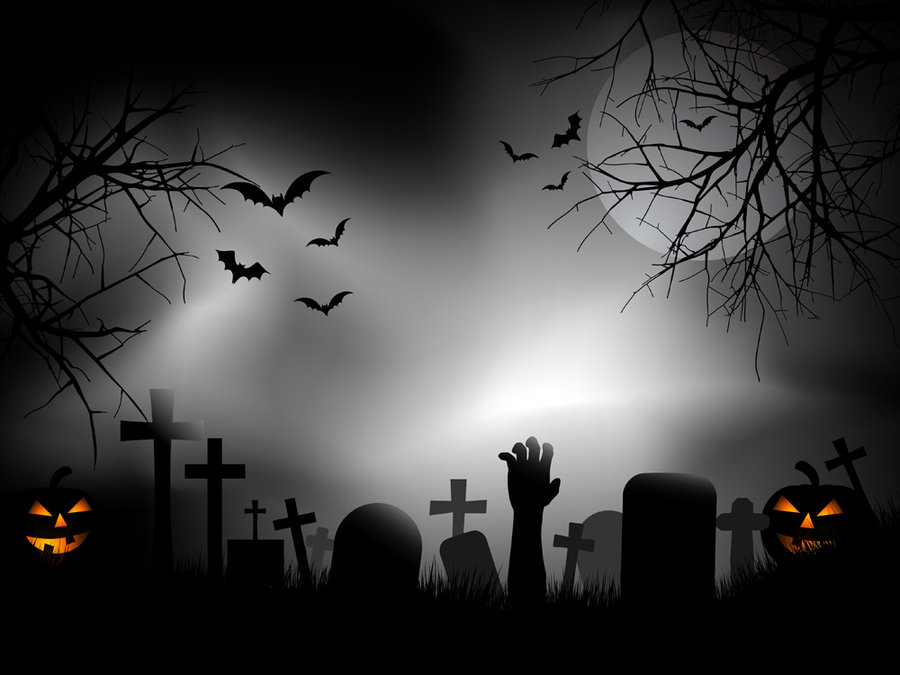 Alla som vågar, även vuxna, är välkomna till Halloween-natten vid Djerfstugan. Vem vet vad du kommer stöta på…Kom med sportidentpinne (lånepinnar finns) och din pannlampa/ficklampa.Ni som vill får gärna klä ut er till något läskigt!Anmälan i Eventor eller på plats.Samling 17.30Efteråt bjuds det på våfflor och godis, man får även grilla korv om man vill.Dusch och omklädningsrum finns.Det finns tre banor. Prova på – 1,7kmMellan – 2,7km och Långa 3,6km. Alla banor är lika läskiga att springa!Tävlingsledare – SpöketBanläggare – ClownenVÄLKOMMEN!